Приложениек решению Березниковской городской Думы от      № 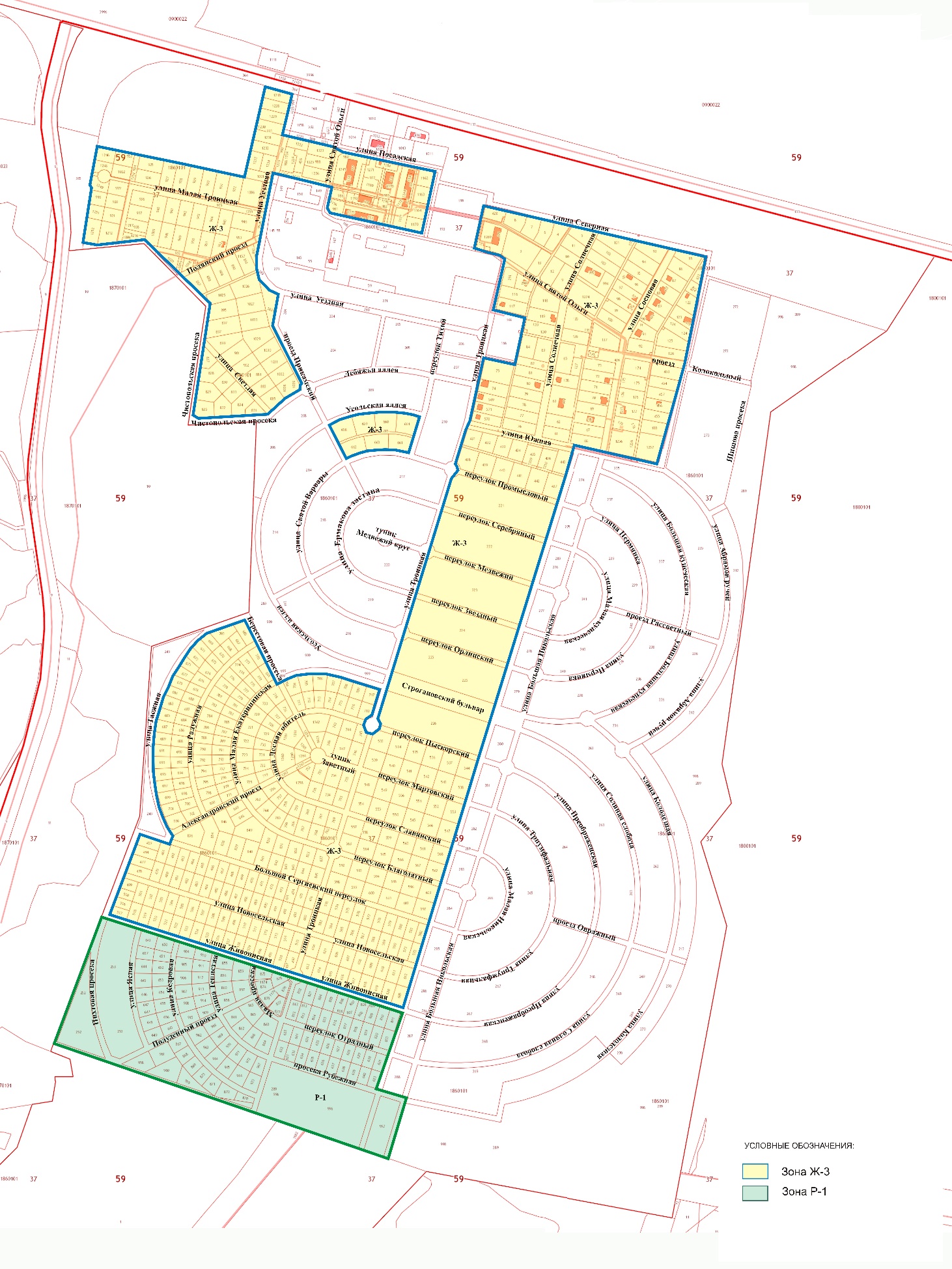 